                                 Приём граждан в 1-й класс.               В  первый класс в Учреждение принимаются дети,  достигшие к 1 сентября учебного года возраста не менее  6 лет 6 месяцев  при  отсутствии противопоказаний по  состоянию  здоровья,  но  не  позже  достижения ими возраста 8 лет. Родители ребёнка предъявляют следующие документы:заявление о зачислении;оригинал свидетельства о рождении ребёнка, поступающего на обучение в Учреждение или документ, подтверждающий родство заявителя;оригинал свидетельства о регистрации ребёнка по месту жительства (пребывания) на закреплённой территории или документ, содержащий сведения о регистрации ребёнка по месту жительства или по месту пребывания на закреплённой территории (для родителей (законных представителей) детей, проживающих на закреплённой территории).Родители (законные представители)  детей, являющихся иностранными гражданами или лицами без гражданства, дополнительно предъявляют: документ, подтверждающий родство заявителя (или законность представления прав ребёнка);документ, подтверждающий право заявителя на пребывание в Российской Федерации.          Прием заявлений в первый класс Учреждения для граждан, проживающих на закрепленной территории, начинается не позднее 1 февраля и завершается не позднее 30 июня текущего года.          Для детей, не проживающих на закрепленной территории, прием заявлений в первый класс начинается с 1 июля текущего года до момента заполнения свободных мест, но не позднее 5 сентября текущего года ( при наличии свободных мест).  При приеме на свободные места детей, не проживающих на закрепленной территории, преимущественным правом обладают следующие категории детей, а именно:дети-инвалиды, желающие получать образовательные услуги в Учреждении, в котором создана безбарьерная среда, позволяющая обеспечить совместное обучение инвалидов и лиц, не имеющих нарушений развития;дети, проживающие в одной семье, имеющие братьев и/или сестёр, обучающихся в Учреждении.Документы, представленные родителями (законными представителями) детей, регистрируются в журнале приема заявлений № 1. После регистрации заявления родителям (законным представителям) детей выдается расписка в получении документов, содержащая информацию о регистрационном номере заявления о приеме ребенка в Учреждение, о перечне представленных документов.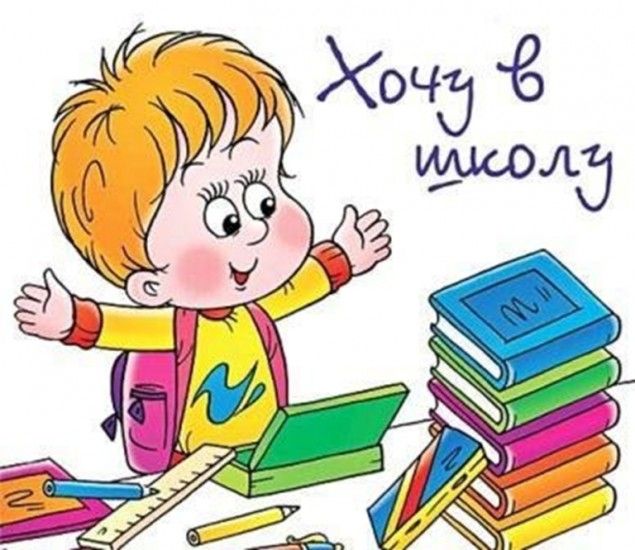 